Supplemental Figure 1: Estimated probability of survival (all-cause mortality) according to depression and earlier-stage CKD status in sensitivity analysis with the definition of CKD as eGFR of 15-59 mL/min/1.73 m2 alone. CKD: chronic kidney disease; eGFR: estimated glomerular filtration rate.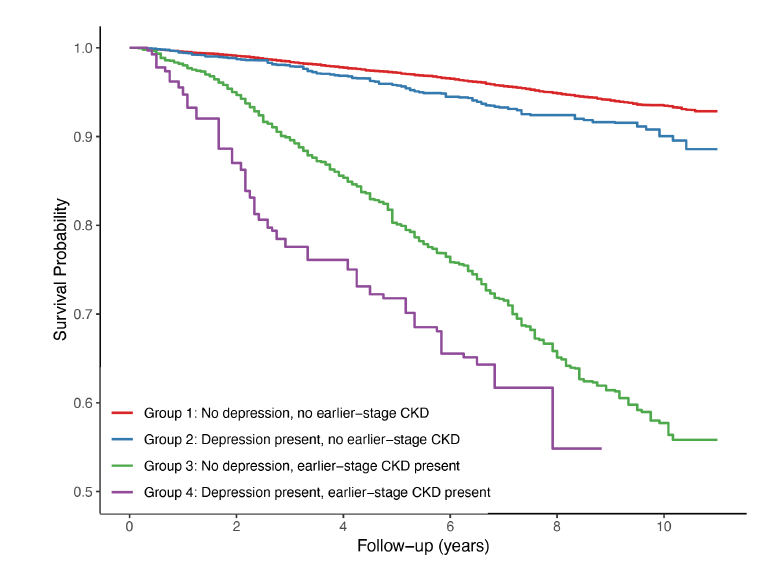 Supplemental Figure 2: Estimated probability of survival (all-cause mortality) according to depression and earlier-stage CKD status in sensitivity analysis with participants aged 45 years or older. CKD: chronic kidney disease. 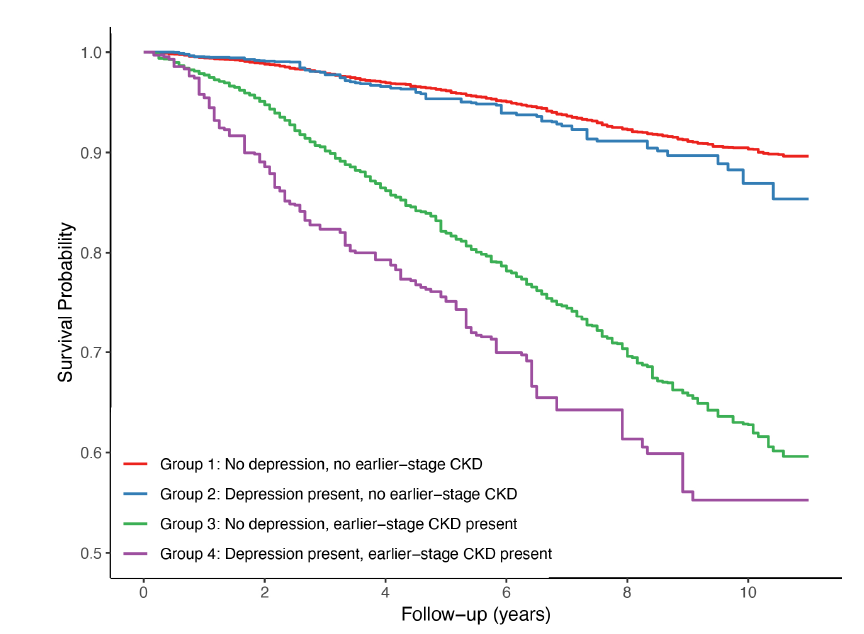 Supplemental Figure 3: Estimated probability of survival (all-cause mortality) according to functional impairment and earlier-stage CKD status. CKD: chronic kidney disease. 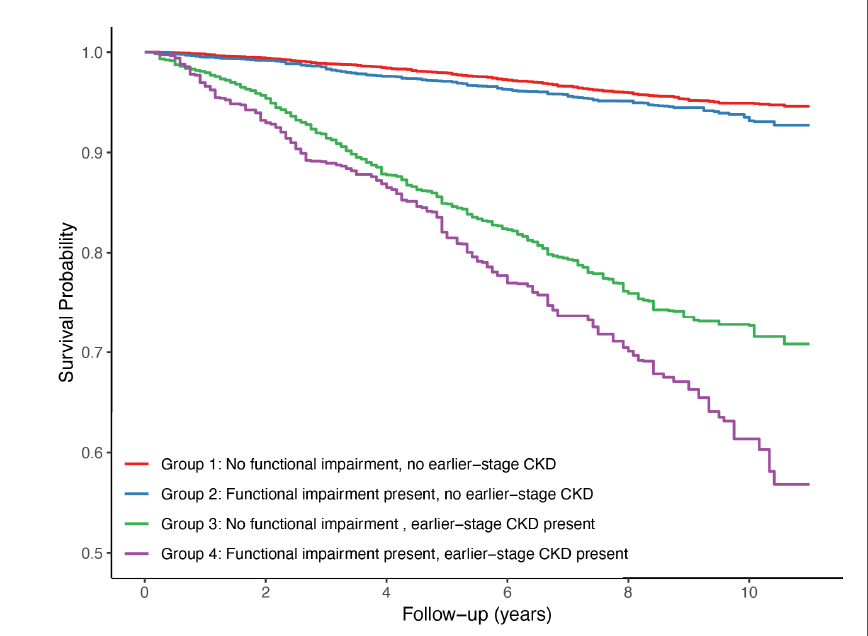 Supplemental Table 1. Hazard ratio of all-cause mortality in the sensitivity analysisSupplemental Table 1. Hazard ratio of all-cause mortality in the sensitivity analysisSupplemental Table 1. Hazard ratio of all-cause mortality in the sensitivity analysisSupplemental Table 1. Hazard ratio of all-cause mortality in the sensitivity analysisSupplemental Table 1. Hazard ratio of all-cause mortality in the sensitivity analysisCKD definition by eGFR aloneCKD definition by eGFR aloneCKD definition by eGFR aloneCKD definition by eGFR aloneCKD definition by eGFR aloneGroup 1Group 2Group 3Group 4Without CKD and without depressionWithout CKD and with depressionWith CKD and without depressionWith CKD and with depressionNumber of Participants2026619521834170Follow-up (person-years)117758108659420697All-cause mortality  Events (n)102512651952 Mortality rate (95% CI)6.3 (5.7-6.9)9.4 (7.5-11.4)46.8 (41.8-51.7)70.8 (46.4-95.2) Hazard ratio (95% CI)  Model 01.00 (reference)1.52 (1.20-1.92)7.66 (6.78-8.64)12.14 (8.30-17.76)  Model 11.00 (reference)1.73 (1.39-2.14)1.68 (1.47-1.91)3.33 (2.30-4.82)†  Model 21.00 (reference)1.59 (1.27-2.00)1.45 (1.27-1.65)2.74 (1.81-4.14) †  Model 31.00 (reference)1.54 (1.19-2.00)1.33 (1.08-1.64)2.17 (1.46-3.24) †Participants aged 45 years or olderParticipants aged 45 years or olderParticipants aged 45 years or olderParticipants aged 45 years or olderParticipants aged 45 years or olderGroup 1Group 2Group 3Group 4Without CKD and without depressionWithout CKD and with depressionWith CKD and without depressionWith CKD and with depressionNumber of Participants89748973221352Follow-up (person-years)512684965168761536All-cause mortality Events (n)6646679499 Mortality rate (95% CI)9.2 (8.1-10.2)10.9 (8.2-13.7)41.6 (38.1-45.1)59.9 (44.7-75.2) Hazard ratio (95% CI)  Model 01.00 (reference)1.20 (0.90-1.60)4.65 (4.01-5.40)6.99 (5.17-9.46)  Model 11.00 (reference)1.58 (1.20-2.09)2.01 (1.73-2.34)4.08 (3.13-5.34)‡  Model 21.00 (reference)1.52 (1.15-2.00)1.72 (1.48-2.00)3.29 (2.43-4.47)‡  Model 31.00 (reference)1.45 (1.08-1.96)1.72 (1.39-2.13)2.96 (2.07-4.23)‡Presence of CKD and Functional ImpairmentPresence of CKD and Functional ImpairmentPresence of CKD and Functional ImpairmentPresence of CKD and Functional ImpairmentPresence of CKD and Functional ImpairmentGroup 1Group 2Group 3Group 4Without CKD and without functional ImpairmentWithout CKD and with functional ImpairmentWith CKD and without functional ImpairmentWith CKD and with functional ImpairmentNumber of Participants959436352111895Follow-up (person-years)5584620996111984623All-cause mortality Events (n)376167429214 Mortality rate (95% CI)4.8 (4.1-5.6)6.3 (5.2-7.5)32.1 (27.5-36.7)43.6 (37.1-50.0) Hazard ratio (95% CI)  Model 01.00 (reference)1.32 (1.05-1.65)6.76 (5.49-8.32)9.18 (7.47-11.30)  Model 11.00 (reference)1.46 (1.17-1.83)2.39 (1.91-2.99)3.88 (3.20-4.71)§  Model 21.00 (reference)1.41 (1.12-1.78)2.04 (1.64-2.55)3.02 (2.47-3.70)§  Model 31.00 (reference)1.28 (0.96-1.70)1.93 (1.45-2.58)2.99 (2.31-3.87)§CI: confidence interval; CKD: chronic kidney disease; CVD: cardiovascular disease; eGFR: estimated glomerular filtration rate. † In the post hoc comparison, when compared with Group 1, Group 4 had an adjusted HR for all-cause mortality rate of 3.21 (95% CI: 2.21-4.67; P<0.001), 2.68 (95% CI: 1.78-4.04; P<0.001), and 3.20 (95% CI: 1.98-5.18; P<0.001) in model 1, model 2, and model 3, respectively; Compared with Group 2, Group 4 had an adjusted HR for all-cause mortality rate of 2.15 (95% CI: 1.36-3.39; P=0.001), 1.96 (95% CI: 1.19-3.24; P=0.009), and 2.61 (95% CI: 1.25-5.44; P=0.011) in model 1, model 2, and model 3, respectively; Compared with Group 3, Group 4 had an adjusted HR for all-cause mortality rate of 2.05 (95% CI: 1.41-3.00; P<0.001), 1.97 (95% CI: 1.27-3.07; P=0.003), and 1.61 (95% CI: 1.02-2.56; P=0.042) in model 1, model 2, and model 3, respectively.‡ In the post hoc comparison, when compared with Group 1, Group 4 had an adjusted HR for CVD mortality rate of 3.86 (95% CI: 2.92-5.10; P<0.001), 3.28 (95% CI: 2.40-4.49; P<0.001), and 3.38 (95% CI: 2.42-4.73; P<0.001), in model 1, model 2, and model 3, respectively; Compared with Group 2, Group 4 had an adjusted HR for CVD mortality rate of 3.13 (95% CI: 2.04-4.82; P<0.001), 2.80 (95% CI: 1.61-4.86; P<0.001), and 2.80 (95% CI: 1.75-4.48; P<0.001) in model 1, model 2, and model 3, respectively; Compared with Group 3, Group 4 had an adjusted HR for CVD mortality rate of 1.95 (95% CI: 1.52-2.49; P<0.001), 1.83 (95% CI: 1.37-2.45; P<0.001), and 1.71 (95% CI: 1.25-2.34; P<0.001) in model 1, model 2, and model 3, respectively.§In the post hoc comparison, when compared with Group 1, Group 4 had an adjusted HR for CVD mortality rate of 3.86 (95% CI: 3.18-4.69; P<0.001), 3.04 (95% CI: 2.48-3.74; P<0.001), and 2.68 (95% CI: 2.01-3.58; P<0.001), in model 1, model 2, and model 3, respectively; Compared with Group 2, Group 4 had an adjusted HR for CVD mortality rate of 2.70 (95% CI: 2.11-3.44; P<0.001), 2.17 (95% CI: 1.63-2.90; P<0.001), and 2.29 (95% CI: 1.48-3.52; P<0.001) in model 1, model 2, and model 3, respectively; Compared with Group 3, Group 4 had an adjusted HR for CVD mortality rate of 1.61 (95% CI: 1.33-1.95; P<0.001), 1.47 (95% CI: 1.19-1.83; P<0.001), and 1.59 (95% CI: 1.25-2.02; P<0.001) in model 1, model 2, and model 3, respectively.CI: confidence interval; CKD: chronic kidney disease; CVD: cardiovascular disease; eGFR: estimated glomerular filtration rate. † In the post hoc comparison, when compared with Group 1, Group 4 had an adjusted HR for all-cause mortality rate of 3.21 (95% CI: 2.21-4.67; P<0.001), 2.68 (95% CI: 1.78-4.04; P<0.001), and 3.20 (95% CI: 1.98-5.18; P<0.001) in model 1, model 2, and model 3, respectively; Compared with Group 2, Group 4 had an adjusted HR for all-cause mortality rate of 2.15 (95% CI: 1.36-3.39; P=0.001), 1.96 (95% CI: 1.19-3.24; P=0.009), and 2.61 (95% CI: 1.25-5.44; P=0.011) in model 1, model 2, and model 3, respectively; Compared with Group 3, Group 4 had an adjusted HR for all-cause mortality rate of 2.05 (95% CI: 1.41-3.00; P<0.001), 1.97 (95% CI: 1.27-3.07; P=0.003), and 1.61 (95% CI: 1.02-2.56; P=0.042) in model 1, model 2, and model 3, respectively.‡ In the post hoc comparison, when compared with Group 1, Group 4 had an adjusted HR for CVD mortality rate of 3.86 (95% CI: 2.92-5.10; P<0.001), 3.28 (95% CI: 2.40-4.49; P<0.001), and 3.38 (95% CI: 2.42-4.73; P<0.001), in model 1, model 2, and model 3, respectively; Compared with Group 2, Group 4 had an adjusted HR for CVD mortality rate of 3.13 (95% CI: 2.04-4.82; P<0.001), 2.80 (95% CI: 1.61-4.86; P<0.001), and 2.80 (95% CI: 1.75-4.48; P<0.001) in model 1, model 2, and model 3, respectively; Compared with Group 3, Group 4 had an adjusted HR for CVD mortality rate of 1.95 (95% CI: 1.52-2.49; P<0.001), 1.83 (95% CI: 1.37-2.45; P<0.001), and 1.71 (95% CI: 1.25-2.34; P<0.001) in model 1, model 2, and model 3, respectively.§In the post hoc comparison, when compared with Group 1, Group 4 had an adjusted HR for CVD mortality rate of 3.86 (95% CI: 3.18-4.69; P<0.001), 3.04 (95% CI: 2.48-3.74; P<0.001), and 2.68 (95% CI: 2.01-3.58; P<0.001), in model 1, model 2, and model 3, respectively; Compared with Group 2, Group 4 had an adjusted HR for CVD mortality rate of 2.70 (95% CI: 2.11-3.44; P<0.001), 2.17 (95% CI: 1.63-2.90; P<0.001), and 2.29 (95% CI: 1.48-3.52; P<0.001) in model 1, model 2, and model 3, respectively; Compared with Group 3, Group 4 had an adjusted HR for CVD mortality rate of 1.61 (95% CI: 1.33-1.95; P<0.001), 1.47 (95% CI: 1.19-1.83; P<0.001), and 1.59 (95% CI: 1.25-2.02; P<0.001) in model 1, model 2, and model 3, respectively.CI: confidence interval; CKD: chronic kidney disease; CVD: cardiovascular disease; eGFR: estimated glomerular filtration rate. † In the post hoc comparison, when compared with Group 1, Group 4 had an adjusted HR for all-cause mortality rate of 3.21 (95% CI: 2.21-4.67; P<0.001), 2.68 (95% CI: 1.78-4.04; P<0.001), and 3.20 (95% CI: 1.98-5.18; P<0.001) in model 1, model 2, and model 3, respectively; Compared with Group 2, Group 4 had an adjusted HR for all-cause mortality rate of 2.15 (95% CI: 1.36-3.39; P=0.001), 1.96 (95% CI: 1.19-3.24; P=0.009), and 2.61 (95% CI: 1.25-5.44; P=0.011) in model 1, model 2, and model 3, respectively; Compared with Group 3, Group 4 had an adjusted HR for all-cause mortality rate of 2.05 (95% CI: 1.41-3.00; P<0.001), 1.97 (95% CI: 1.27-3.07; P=0.003), and 1.61 (95% CI: 1.02-2.56; P=0.042) in model 1, model 2, and model 3, respectively.‡ In the post hoc comparison, when compared with Group 1, Group 4 had an adjusted HR for CVD mortality rate of 3.86 (95% CI: 2.92-5.10; P<0.001), 3.28 (95% CI: 2.40-4.49; P<0.001), and 3.38 (95% CI: 2.42-4.73; P<0.001), in model 1, model 2, and model 3, respectively; Compared with Group 2, Group 4 had an adjusted HR for CVD mortality rate of 3.13 (95% CI: 2.04-4.82; P<0.001), 2.80 (95% CI: 1.61-4.86; P<0.001), and 2.80 (95% CI: 1.75-4.48; P<0.001) in model 1, model 2, and model 3, respectively; Compared with Group 3, Group 4 had an adjusted HR for CVD mortality rate of 1.95 (95% CI: 1.52-2.49; P<0.001), 1.83 (95% CI: 1.37-2.45; P<0.001), and 1.71 (95% CI: 1.25-2.34; P<0.001) in model 1, model 2, and model 3, respectively.§In the post hoc comparison, when compared with Group 1, Group 4 had an adjusted HR for CVD mortality rate of 3.86 (95% CI: 3.18-4.69; P<0.001), 3.04 (95% CI: 2.48-3.74; P<0.001), and 2.68 (95% CI: 2.01-3.58; P<0.001), in model 1, model 2, and model 3, respectively; Compared with Group 2, Group 4 had an adjusted HR for CVD mortality rate of 2.70 (95% CI: 2.11-3.44; P<0.001), 2.17 (95% CI: 1.63-2.90; P<0.001), and 2.29 (95% CI: 1.48-3.52; P<0.001) in model 1, model 2, and model 3, respectively; Compared with Group 3, Group 4 had an adjusted HR for CVD mortality rate of 1.61 (95% CI: 1.33-1.95; P<0.001), 1.47 (95% CI: 1.19-1.83; P<0.001), and 1.59 (95% CI: 1.25-2.02; P<0.001) in model 1, model 2, and model 3, respectively.CI: confidence interval; CKD: chronic kidney disease; CVD: cardiovascular disease; eGFR: estimated glomerular filtration rate. † In the post hoc comparison, when compared with Group 1, Group 4 had an adjusted HR for all-cause mortality rate of 3.21 (95% CI: 2.21-4.67; P<0.001), 2.68 (95% CI: 1.78-4.04; P<0.001), and 3.20 (95% CI: 1.98-5.18; P<0.001) in model 1, model 2, and model 3, respectively; Compared with Group 2, Group 4 had an adjusted HR for all-cause mortality rate of 2.15 (95% CI: 1.36-3.39; P=0.001), 1.96 (95% CI: 1.19-3.24; P=0.009), and 2.61 (95% CI: 1.25-5.44; P=0.011) in model 1, model 2, and model 3, respectively; Compared with Group 3, Group 4 had an adjusted HR for all-cause mortality rate of 2.05 (95% CI: 1.41-3.00; P<0.001), 1.97 (95% CI: 1.27-3.07; P=0.003), and 1.61 (95% CI: 1.02-2.56; P=0.042) in model 1, model 2, and model 3, respectively.‡ In the post hoc comparison, when compared with Group 1, Group 4 had an adjusted HR for CVD mortality rate of 3.86 (95% CI: 2.92-5.10; P<0.001), 3.28 (95% CI: 2.40-4.49; P<0.001), and 3.38 (95% CI: 2.42-4.73; P<0.001), in model 1, model 2, and model 3, respectively; Compared with Group 2, Group 4 had an adjusted HR for CVD mortality rate of 3.13 (95% CI: 2.04-4.82; P<0.001), 2.80 (95% CI: 1.61-4.86; P<0.001), and 2.80 (95% CI: 1.75-4.48; P<0.001) in model 1, model 2, and model 3, respectively; Compared with Group 3, Group 4 had an adjusted HR for CVD mortality rate of 1.95 (95% CI: 1.52-2.49; P<0.001), 1.83 (95% CI: 1.37-2.45; P<0.001), and 1.71 (95% CI: 1.25-2.34; P<0.001) in model 1, model 2, and model 3, respectively.§In the post hoc comparison, when compared with Group 1, Group 4 had an adjusted HR for CVD mortality rate of 3.86 (95% CI: 3.18-4.69; P<0.001), 3.04 (95% CI: 2.48-3.74; P<0.001), and 2.68 (95% CI: 2.01-3.58; P<0.001), in model 1, model 2, and model 3, respectively; Compared with Group 2, Group 4 had an adjusted HR for CVD mortality rate of 2.70 (95% CI: 2.11-3.44; P<0.001), 2.17 (95% CI: 1.63-2.90; P<0.001), and 2.29 (95% CI: 1.48-3.52; P<0.001) in model 1, model 2, and model 3, respectively; Compared with Group 3, Group 4 had an adjusted HR for CVD mortality rate of 1.61 (95% CI: 1.33-1.95; P<0.001), 1.47 (95% CI: 1.19-1.83; P<0.001), and 1.59 (95% CI: 1.25-2.02; P<0.001) in model 1, model 2, and model 3, respectively.CI: confidence interval; CKD: chronic kidney disease; CVD: cardiovascular disease; eGFR: estimated glomerular filtration rate. † In the post hoc comparison, when compared with Group 1, Group 4 had an adjusted HR for all-cause mortality rate of 3.21 (95% CI: 2.21-4.67; P<0.001), 2.68 (95% CI: 1.78-4.04; P<0.001), and 3.20 (95% CI: 1.98-5.18; P<0.001) in model 1, model 2, and model 3, respectively; Compared with Group 2, Group 4 had an adjusted HR for all-cause mortality rate of 2.15 (95% CI: 1.36-3.39; P=0.001), 1.96 (95% CI: 1.19-3.24; P=0.009), and 2.61 (95% CI: 1.25-5.44; P=0.011) in model 1, model 2, and model 3, respectively; Compared with Group 3, Group 4 had an adjusted HR for all-cause mortality rate of 2.05 (95% CI: 1.41-3.00; P<0.001), 1.97 (95% CI: 1.27-3.07; P=0.003), and 1.61 (95% CI: 1.02-2.56; P=0.042) in model 1, model 2, and model 3, respectively.‡ In the post hoc comparison, when compared with Group 1, Group 4 had an adjusted HR for CVD mortality rate of 3.86 (95% CI: 2.92-5.10; P<0.001), 3.28 (95% CI: 2.40-4.49; P<0.001), and 3.38 (95% CI: 2.42-4.73; P<0.001), in model 1, model 2, and model 3, respectively; Compared with Group 2, Group 4 had an adjusted HR for CVD mortality rate of 3.13 (95% CI: 2.04-4.82; P<0.001), 2.80 (95% CI: 1.61-4.86; P<0.001), and 2.80 (95% CI: 1.75-4.48; P<0.001) in model 1, model 2, and model 3, respectively; Compared with Group 3, Group 4 had an adjusted HR for CVD mortality rate of 1.95 (95% CI: 1.52-2.49; P<0.001), 1.83 (95% CI: 1.37-2.45; P<0.001), and 1.71 (95% CI: 1.25-2.34; P<0.001) in model 1, model 2, and model 3, respectively.§In the post hoc comparison, when compared with Group 1, Group 4 had an adjusted HR for CVD mortality rate of 3.86 (95% CI: 3.18-4.69; P<0.001), 3.04 (95% CI: 2.48-3.74; P<0.001), and 2.68 (95% CI: 2.01-3.58; P<0.001), in model 1, model 2, and model 3, respectively; Compared with Group 2, Group 4 had an adjusted HR for CVD mortality rate of 2.70 (95% CI: 2.11-3.44; P<0.001), 2.17 (95% CI: 1.63-2.90; P<0.001), and 2.29 (95% CI: 1.48-3.52; P<0.001) in model 1, model 2, and model 3, respectively; Compared with Group 3, Group 4 had an adjusted HR for CVD mortality rate of 1.61 (95% CI: 1.33-1.95; P<0.001), 1.47 (95% CI: 1.19-1.83; P<0.001), and 1.59 (95% CI: 1.25-2.02; P<0.001) in model 1, model 2, and model 3, respectively.